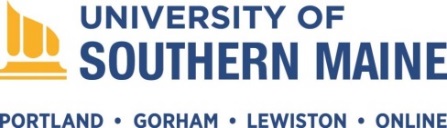 PROFESSIONAL POSITION DESCRIPTIONPosition Title:	TRIO Scholars/STEM Scholars Advisor I, TRIO College ProgramsDivision: 	Enrollment Management and MarketingDepartment:	TRIO College Programs at USM Location:	Primary location may be on Portland, LAC, and Gorham campuses depending on program enrollment with regular travel between Student Support Services locations on Portland, LAC, and Gorham campuses Schedule: 	10-month (August-May), full-time, 40 hours per week, Monday-Friday, morning/evening/weekend/holiday hours required.  Position is a soft-money appointment.Reports to: 	Director, TRIO College Programs at USMSTATEMENT OF THE JOBTRIO College Programs at USM (TRIO) is a federally-funded program supported by a 5 year competitive renewable grant from the U.S. Department of Education’s TRIO program. USM is in the first year of its current TRIO grant and has been awarded continued funding for 9/1/2020-8/31/2025. The goals of TRIO at USM are to assist USM students on the Portland, Gorham and Lewiston/Auburn campuses who are income-eligible, first generation college students, meet academic need criteria, and/or are disabled, to persist in college, maintain good academic standing and graduate from college within six years.  The Advisor works with the Director and other TRIO College Programs at USM staff to implement the program and achieve standardized program goals and objectives for the federal grant.  This position provides direct service and support to students through academic, career and college planning, and monitoring student progress toward graduation from college.  Specific responsibilities include the provision of guidance and mentoring to optimize the student retention and success in Student Support Service program and USM.  The person in this position reports to the Director of TRIO College Programs at USM. ESSENTIAL FUNCTIONS - Student Support Services (TRIO Scholars Program):Enter and maintain data and contact notes for caseload of TRIO College Programs students in compliance with funder requirements, standardized program objectives and program record keeping protocols.  Work with Director and other TRIO Advisors to develop and implement programming to meet the standardized objectives for TRIO College Programs grants.Plan to Inform the USM community and southern Maine community including meetings, presentations, articles, activity calendars, events, posters, brochures, newsletters and reports designed to inform others about the TRIO College Programs and generate referrals of students to the program.Identify, recruit, and select eligible students including gathering of pre-selection assessment information. Regularly meet with each student on caseload to assess their academic progress, participation in services, and progress toward identified student goals and grant outcomes.Partner with each student on their caseload to create, update, and check-in on student’s individualized College Completion Plan that identifies goals and targets for service delivery and student learning as well as targets for improving student persistence and degree progress.  Regularly monitor student academic status and progress via MaineStreet for all students on caseload.Refer students on caseload to appropriate campus and community resources.Identify and advocate for disability academic accommodations in partnership with the USM Disability Services CenterCounsel and support TRIO College Programs alumni, as appropriate to support TRIO grant goals.Additional duties as reasonably assigned.SPECIAL ESSENTIAL FUNCTIONS/RESPONSIBILITIES*: Direct responsibility for care, safety, and security of minors (under 18), incapacitated persons, or persons with developmental disabilities who participate in University-sponsored programs. Ability to drive a University vehicle and provide proof of a valid driver’s license.Ability to drive colleagues, students or others and provide proof of a valid driver’s license.Ability to provide own transportation (fully-insured vehicle), provide proof of a valid driver’s license, and compliance with Maine law regarding vehicle insurance. Work on federally funded projects.  SUPERVISORY RESPONSIBILITIES: NoneBUDGET RESPONSIBILITIES: The Advisor must have a working knowledge of SSS program and grant budget requirements and the program’s budget context.  He/she does not have budgetary responsibilities.  PUBLIC AND PROFESSIONAL ACTIVITIES RELATED TO JOB PERFORMANCE:  Maintain membership and participate in TRIO professional organizations.  Attend and, as appropriate, make presentations at, conferences or workshops in the field of expertise.  Serve on University committees or task forces as appropriate.  Participate in Professional Development Activities.INTERNAL AND EXTERNAL CONTACTS:Internal: Works closely with all academic and administrative departments at USMExternal: The business and community organization partners; TRIO community including MEEOA and NEOAKNOWLEDGE, SKILLS, AND ABILITIES:Understanding of the principles of higher education administration.Demonstrated understanding of college student development as it relates to traditional and non-traditional students.Demonstrated understanding of assessment in higher education.Ability to communicate effectively with a wide range of contacts.  Sensitivity to maintaining proper balance between student and organizational needs.Knowledge of the capabilities of electronic data processing to accomplish the administrative objectives in an effective and efficient manner.Ability to work independently and exercise good judgment.  Sensitivity to issues related to confidentiality and ability to exercise discretion in this area.Ability to work independently and collaboratively in teams.  Personal initiative and self-starter inclinations are important. Ability to work effectively and efficiently under stress.QUALIFICATIONSRequired:Bachelor’s degree, preferably in education, psychology, social work, or a related field. Previous adolescent or adult level advising or equivalent.Demonstrated sensitivity and experience working with students and /or individuals from diverse social, economic, ethnic, academic, and cultural backgrounds similar to that of TRIO College Programs participants.License/Certifications: Valid motor vehicle driver’s license.Preferred:Master’s degree from an accredited institution in an appropriate discipline; candidates with a baccalaureate degree who are pursuing a Master’s degree and who have the required experience in direct service may also be preferred.    Personal experience overcoming barriers similar to those faced by Student Support Services students.Three (3) or more years related work experience.Experience working with low-income, first generation college students, and/or individuals with disabilitiesExperience working in programs with objectives similar to TRIO College Programs at USM.*NOTE:  All individuals who are recommended to fill and subsequently offered a position with special essential responsibilities as listed above, or other licensure or certification, shall have the following additional applicable background screening completed (in addition to regular and standard background screening) based on the responsibilities of the position: Credit history screening, and/or Sex offender registry screening, and/or Federal criminal history screening and/or License/certification verification.Date Approved: 1/8/2010	Date Revised:	07/17/13; 03/25/15; 7/5/16; 11/02/17; 7/13/20; 9/27/20; 11/6/20; 11/13/20Job Family:	18Salary Band:	02Unit:		UMPSACUPA code:	401130Employee:	vacantPosition #:	00024694